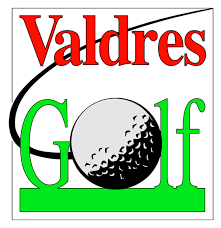 Årsmøtesak 4Styrets beretning for Valdres Golfklubb 2018Årsmelding Valdres Golfklubb for 2018Sammensetning av obligatoriske organ:Styret:Einar Eriksen, leder  Øystein Buene, nestlederKjetil Strandbråten, styremedlemGunnar Modén, varamedlemFordeling av verv skjedde etter intern konstituering i styretRevisor:Ragnar Lillebråten og Målfrid Berger Viken Espen MoltubakkValgkomite:Geir Norling og Tor Magistad BergeAnsatte i 2018:Daglig leder: Ulf KrügerPro/golfinstruktør: Ulf KrügerProshop: Ulf KrügerKafé: Anne-Mette HandreckGreenkeepere: Arne Slette (head), Gunnar Midtmoen, Morten Fuglehaug,       Marius Bråten (vikar)Komitéer/andre verv:Turnerings- og aktivitetskomité: Jørgen Ueland, Ulf KrügerSeniorkomité: Thor SletteKlubbdommer: Einar Sem-JacobsenBanekomité: Tore Westerbø, Bjørn Sjåvik og Arne SletteMedlemsmasse:Klubben har 399 medlemmer ved utgangen av 2018, mot 416 året før.Det er gjort aktiv innsats fra daglig leder for å opprettholde og helst øke medlemstallet. Dette har skjedd både gjennom diverse introduksjonstilbud overfor enkeltspillere og ved samarbeid med bedrifter. Avgangen vi likevel har hatt er knyttet til medlemmer som har vært passive over lengre tid og utflyttende ungdommer.Publisitet i media:Klubben hadde i 2018 avtale med avisa Valdres om månedlige halvsides annonser med artikkelpreg, redigert av Geir Norling og finansiert  av sponsorer. I tillegg har det vært en del notiser knyttet til klubbens turneringer.Golfhäftets brukere ranket i 2018 Valdres Golf som Norges beste av de 74 klubbenesom deltar i rabattordningen – og det til tross for at den offisielt bare er en 9-hullsbane. Epost om dette er sendt til 120.000 skandinaviske golfere.  Vi har ikke hatt særlige omtale i Norsk Golf i 2018, men vi vet at banen har oppnådd et særdeles godt omdømme.Promovering:Daglig leder har hatt god kontakt med en rekke samarbeidsparter gjennom året. Det løp avtaler om «golfpakker» med tre turistbedrifter, og en med hytteutbygger om kjøp av spillerett ved alle hyttesalg. Tallet på hyttespilleretter økte fra 22 til 39, altså med over 75 %.Banens tilstand:Banen åpnet i 2018 den 10. mai – og da umiddelbart med relativt gode sommergreener.Gjennom en sesong hvor svært mange baner på Østlandet var sterkt rammet av tørke og til dels stenging, har både fairwayer og greener hos oss framstått i prima stand, og trolig blant de aller beste.Tallrike tilbakemeldinger fra et økt antall gjestespillere har underbygget dette.Noen av de ivrigste klubbmedlemmene avsluttet året med turnering 18. november.  Idrettslige aktiviteter:Vinnere av klubbturneringer:Mandagsgolfen:  Odd Eivind KvenoSeniorgolfen, herre:  Morten FuglehaugSeniorgolfen, dame:   Wenche KvenoValdresmatchen:  Per Ragnar Lillebråten Klubbmesterskap, herre:   Øystein BueneKlubbmesterskap, dame:   Grethe SmithStablefordmesterskap:   Tove BueneSeniormesterskap, herre:   Per SkjevelandSeniormesterskap, dame:   Grethe SmithRakagolfen:  «Hull 19»; familien Madsen/LienAndre aktiviteter:Betydelig dugnadsinnsats under Valdresmarsjen har gitt klubben verdifull inntektDet har vært ukentlig golftrening for herrer, damer og juniorerDet har vært arrangert ukentlig barnegolf (6-12)Golf-skole også for Nord-Aurdal ungdomsskole og barneskoleVeien til golf-kurs, dels til åpne grupper, dels som «smaksprøve» til enkelte bedrifter.Samarbeid med Beitostølen helsesportsenterTrening/instruksjon for Valdres folkehøgskole og idrettslinjen ved Valdres vgsEnkeltstående opplegg for brukere ved Fossumkollektivet.Tilbud om paragolfer for bevegelseshemmede Økonomi og drift:Som det fremgår av vedlagte årsregnskap mener styret at forutsetningene for fortsatt drift er til stede.  Denne forutsetningen er lagt til grunn ved avleggelse av årsregnskapet.Styret mener at årsresultatet gir et rettvisende bilde av Valdres Golfklubbs eiendeler og gjeld, finansielle stilling og resultat.Regnskapet viser et overskudd på kr 316.503 . Egenkapitalen er med dette økt fra kr  294.107til kr 610.610. For detaljer vises til egen sak om regnskap 2018. Forslag til vedtak:Årsmøtet godkjenner årsberetningen.